LAPORAN KINERJA INSTANSI PEMERINTAH TAHUN 2020DINAS KOMUNIKASI DAN INFORMATIKA KABUPATEN REMBANGDinas Komunikasi dan Informatika Rembang	@Dinas Komunikasi dan Informatika_rembang  Dinas Komunikasi dan Informatika@rembangkab.go.id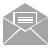 KATA PENGANTARDengan mengucapkan puji syukur ke hadirat Allah Subhanahu Wata’ala atas rahmat dan karunia-Nya, kami telah dapat menyelesaikan penyusunan Laporan Kinerja Instansi Pemerintah (LKjIP) Dinas Komunikasi dan Informatika Kabupaten Rembang Tahun 2020. LKjIP Tahun 2020 merupakan bentuk komitmen nyata Dinas Komunikasi dan Informatika dalam mengimplementasikan Sistem Kinerja Instansi Pemerintah  yang baik sebagaimana diamanatkan dalam Peraturan Presiden Nomor 29 tahun 2014 tentang Sistem Akuntabilitas Kinerja Instansi Pemerintah dan Peraturan Menteri Negara Pendayagunaan Aparatur Negara dan Reformasi Birokrasi Nomor 53 Tahun 2014 tentang Petunjuk Teknis Perjanjian Kinerja, Pelaporan Kinerja dan Tata Cara Review Atas Laporan Kinerja Instansi Pemerintah.LKjIP adalah wujud pertanggungjawaban pejabat publik kepada masyarakat tentang kinerja lembaga pemerintah selama satu tahun anggaran. Penyusunan LKjIP  menggambarkan pelaksanaan Rencana Kerja (Renja) sesuai tugas pokok dan fungsi organisasi di masing-masing perangkat daerah dalam mencapai target yang telah ditentukan dalam kerangka RKPD. Penyusunan LKjIP juga memberikan gambaran penerapan prinsip-prinsip good governance, dengan mewujudkan transparansi dan akuntabilitas di lingkungan pemerintah.Demikian LKjIP Dinas Komunikasi dan Informatika kami susun semoga dapat digunakan sebagai bahan bahan evaluasi untuk peningkatan kinerja di masa mendatang.DAFTAR ISIDAFTAR  TABELTabel 1	Perjanjian Kinerja Dinas  Komunikasi dan  Informatika  Kabupaten Rembang Tahun Anggaran 2020.........................................................................................................Tabel 2	Program dan kegiatan  Dinas  Komunikasi dan  Informatika  Kabupaten Rembang Tahun Anggaran 2020 …………………………..Tabel 3	Capaian kinerja Dinas Kominfo tahun 2020...........................................Tabel 4 	Perubahan Indikator Kinerja Dinas Kominfo........................................Tabel 5	  Target dan Realisasi Kinerja Dinas Kominfo tahun 2018-2020............         Tabel 6	Efektifitas Kinerja Dinas Kominfo tahun 2018-2020............................Tabel 7    Capaian Kinerja Dinas Kominfo 2020 Dengan Target RPJMD..............Tabel 8	Realisasi Anggaran Dinas Komunikasi dan Informatika Kabupaten Rembang Tahun Anggaran 2020……………………………………….Hal567891011 12DAFTAR  GAMBARHalGambar 1	Bagan Susunan	Organisasi Dinas Komunikasi dan Informatika	Kabupaten Rembang ....................................................................               2Gambar 2     Piagam Penghargan Menuju Informatif………………………………        3        			   BAB IPENDAHULUAN    Penyusunan Laporan Kinerja Instansi Pemerintah Dinas Komunikasi dan Informatika Kabupaten Rembang tahun 2020 dilaksanakan berdasarkan Peraturan Presiden Nomor 29 tahun 2014 tentang Sistem Akuntabilitas Kinerja Instansi Pemerintah, Peraturan Menteri PAN dan RB Nomor 53 Tahun 2014 tentang Petunjuk Teknis Perjanjian Kinerja, Pelaporan Kinerja dan Tata Cara Review atas Laporan Kinerja Instansi Pemerintah.Hal ini merupakan bagian dari implementasi Sistem Akuntabilitas Kinerja Instansi Pemerintah guna mendorong terwujudnya sebuah kepemerintahan yang baik (good governance) di Indonesia.Struktur Organisasi	Dinas Komunikasi dan Informatika Kabupaten Rembang dibentuk berdasarkan Peraturan Bupati Kabupaten Rembang Nomor 61  Tahun 2019 tentang Perubahan atas Peraturan Bupati Rembang Nomor 58 Tahun 2016 tentang Kedudukan, susunan, Organisasi, Tugas dan Fungsi serta Tata Kerja  Dinas Komunikasi dan Informatika Kabupaten Rembang.Dinas Komunikasi dan Informatika Kabupaten Rembang merupakan unsur pelaksana penyelenggaraan Pemerintah Daerah dengan susunan organisasi sebagai berikut :Gambar 1 Bagan Susunan Organisasi Dinas Komunikasi dan InformatikaKabupaten RembangTugas dan FungsiBerdasarkan Peraturan Bupati Rembang Nomor 61  Tahun 2019 tentang Perubahan atas Peraturan Bupati Rembang Nomor 58 Tahun 2016 tentang Kedudukan, susunan, Organisasi, Tugas dan Fungsi serta Tata Kerja  Dinas Komunikasi dan Informatika Kabupaten Rembang adalah sebagai berikut :1)	Kepala Dinas2)	Sekretariat  dengan 2 (Dua ) Sub Bagian yaitu :a.	Sub Bagian Perencanaan dan Keuangan.c.	Sub Bagian Umum dan Kepegawaian.3)	Bidang Informasi dan Komunikasi Publik 3 (tiga) Seksi, yaitu :a.	Seksi Pengelolaan Informasi Publik.b.	Seksi Pengelolalan Komunikasi Publik.c.    Seksi Statistik.4)	Bidang Aplikasi Informatika 3 (tiga) Seksi yaitu :a.	Seksi Infrastruktur Teknologi Informasi.b.	Seksi Pengelolaan Data dan Aplikasi.c.    Seksi Persandian dan Keamanan Informasi.Dinas Komunikasi dan Informatika mempunyai tugas membantu Bupati dalam melaksanakan urusan pemerintahan bidang Komunikasi dan Informatika, bidang statistik dan bidang persandian yang menjadi kewenangan daerah dan tugas pembantuan yang ditugaskan kepada daerah.C. Isu-isu StrategisIsu strategis pada Dinas Komunikasi dan Informatika Kabupaten Rembang berdasarkan identifikasi permasalah dan analisis dokumen terkait sebagaimana tercantum dalam Rencana Strategis 2016-2021 adalah sebagai berikut :Masih rendahnya penggunaan sistem informasi dan pembangunan e-Government secara lengkap, aman, terintregasi, dan terkelola dengan baik serta akuntabel.Masih adanya wilayah yang belum tersedia akses internet.Masih rendahnya penyediaan data dan informasi yang reliabel, up to date, dan relevan.Masih rendahnya sistem pengamanan pada jaringan komunikasi dan sistem informasi.D. Sumber Daya ManusiaJumlah personel untuk mendukung kelancaran pelaksanaan tugas dan fungsi Dinas, Komunikasi dan Informatika Kabupaten Rembang Tahun 2019 adalah sebanyak 29 orang dengan perincian sebagai berikut :Jumlah Pegawai Berdasarkan Jenjang Pendidikan Formal : Jumlah Pegawai Berdasarkan Golongan Kepangkatan dan  Jabatan : Jumlah Pegawai berdasarkan Tingkat Golongan :Jumlah Pegawai Berdasarkan Jabatan / EselonBAB IIPERENCANAAN  KINERJADokumen Perjanjian Kinerja (Penetapan Kinerja) merupakan dokumen yang berisikan penugasan dari Bupati kepada kepala perangkat daerah untuk melaksanakan program/kegiatan yang disertai dengan indikator kinerja. Perjanjian kinerja merupakan komitmen yang terukur tertentu berdasarkan tugas, fungsi dan wewenang serta sumber daya yang tersedia. Kinerja yang disepakati tidak terbatas pada keluaran (output) tetapi hasil (outcome) yang seharusnya dicapai. Target kinerja yang diperjanjikan secara berkesinambungan, merupakan wujud pembangunan berkelanjutan.Perjanjian kinerja Dinas Komunikasi dan Informatika Kabupaten Rembang tahun 2020 sebagai berikut :Tabel 1Perjanjian Dinas Komunikasi dan Informatika 2020Kinerja Dinas Komunikasi dan Informatika tersebut berkontribusi pada sasaran peningkatan kualitas pelayaan publik yang merupakan bagian dari misi 1 yaitu meningkatkan kualitas tata kelola penyelenggaraan pemerintahan pada RPJMD Kabupaten Rembang.Guna mewujudkan kinerja yang telah diperjanjikan, maka Dinas Komunikasi dan Informatika Kabupaten Rembang melaksanakan total 7 (tujuh) program dan 13 (tiga belas) kegiatan sebagai berikut :Tabel 2Anggaran Dinas Komunikasi dan InformatikaKabupaten Rembang Tahun Anggaran 2020BAB IIIAKUNTABILITAS KINERJACapaian Kinerja OrganisasiA.1 Capaian Kinerja 2020Dinas Komunikasi dan Informatika memiliki 3 sasaran strategis yang diuraikan kedalam 5 target indikator capaian kinerja sebagai  berikut :Tabel 3 : Capaian kinerja Dinas Kominfo tahun 2020Capaian kinerja Dinas Komunikas dan Informatika dengan 5 indikator sebagaimana tersebut dalam tabel 2 rata-rata diatas 100% melampaui target yang telah ditetapkan. Namun dengan melihat perkembangan dari tahun ke tahun bahwa, variabel skoring kinerja masing-masing indikator mengalami penajaman dan perluasan cakupan sehingga Dinas Kominfo tidak boleh mencukupkan diri dengan hasil kinerja ini. Dinas Kominfo kedepan memiliki tantangan yang berat karena berhubungan dengan pengembangan teknologi informasi dimana dinamikanya sangat cepat.A.2. Capaian Kinerja 2018-2020Kinerja tahun 2020 merupakan tahun ke-4 pelaksanaan Renstra Dinas Komunikasi dan Informatika dan RPJMD Kabupaten Rembang. Pada tahun 2019 Renstra Dinas Kominfo mengalami perubahan dengan mengacu pada perubahan RPJMD 2016-2021. Perubahan tersebut menyebabkan perubahan pada formulasi indikator kinerja Dinas Kominfo sebagaimana dalam tabel berikut :Tabel 4 : Perubahan Indikator Kinerja Dinas Kominfo Perubahan tersebut ada beberapa indikator yang tidak bisa dibandingkan tingkat keberhasilan capaian kinerjanya dengan indikator lama. Berdasarkan tabel tersebut maka dapat dilihat perbandingan perubahan fromulasi indikator kinerja sebagai berikut :Indikator Skor Pegi berubah sesuai dengan ketentuan dari Kementerian PAN menjadi Indeks SPBE namun masih relevan untuk diperbandingkan capaikan kinerjanya. Nilai SAKIP pada 2020-2021 tidak ada pembandingnya pada dokumen Renstra 2016-2019.Persentase ketersediaan data dan informasi perencanaan pembangunan 2016-2019 tidak adan pembandingnya pada 2020-2021.Persentase perangkat daerah telah memiliki website dan aktif Persentase informasi publik yang disediakan dan diumumkan mengalami formulasi baru dengan indikator baru namun masih relevan karena substansi proses dan bentuk layanan masih sama.Persentase surat/sandi dan telekomuniksai yang dikelola mengalami perubahan formulasi dan ini tidak relevan untuk diperbandingkan karena berbeda substansi proses dan layanan.Berdasarkan analisis perubahan indikator tersebut maka tingkat keberhasilan pencapaian kinerja tahun 2020 hanya dapat dibandingkan 2 kelompok indikator kinerja saja dengan tahun 2018 dan 2019 sebagaimana tabel berikut :Tabel 5 : Target dan Realisasi Kinerja Dinas Kominfo tahun 2018-2020Berdasarkan tabel 3 diatas dapat diketahui perbandingan efektifitas capaian kinerja dari tahun 2018-2020 dengan rumus sebagai berikut :Menggunakan rumus efektifitas tersebut diatas maka didapatkan efektifitas kinerja Dinas Kominfo 208-2020 sebagai berikut :Tabel 6 : Efektifitas Kinerja Dinas Kominfo tahun 2018-2020Berdasarkan tabel diatas maka capaian kinerja tahun 2020 paling efektif dibandingkan tahun 2018 dan 2019.  Nilai efektifitas yang mencapai 133,4% merupakan tantangan berat untuk mempertahankannya karena dinamika perkembangan teknologi menuntut pembaruan secara periodik di semua aspek manajemen. Sumber daya manusia yang harus terus dikembangkan, pembaruan sarana prasarana dengan dukungan anggaran yang harus diefisienkan, dan pembaruan kebijakan layanan publik secara ekletronik yang responsif akan perubahan perilaku konsumen (publik).A.3 Capaian Kinerja dengan Target RPJMD 2016-2021Capaian kinerja Dinas Kominfo apabila dibandingkan dengan target RPMD adalah sebagai berikut :Tabel 7 : Capaian Kinerja Dinas Kominfo 2020 Dengan Target RPJMDRealisasi kinerja tahun 2020 jika dibandingkan dengan target RPJMD telah melampaui target dengan capaian 116,75%Pada setiap pelaksanaan program dan kegiatan pasti ditemukan adanya hambatan atau kendala. Di bawah ini beberapa hambatan atau kendala yang dihadapi dalam mencapai target indikator kinerja sasaran antara lain : Hambatan dan kendala yang dihadapiPerencanaan kegiatan yang disusun masih kurang sistematis, dan data yang belum akurat.Sarana dan prasarana yang kurang memadai.Kemampuan Sumber Daya Manusia (SDM) aparatur yang belum memadai.Kurangnya komunikasi dan koordinasi antar instansi.Pengawasan internal terhadap pelaksanaan program dan kegiatan kurang optimal.Strategi yang dilakukan untuk mengatasi kendala dan hambatan tersebut antara lain :Pembaruan sarana dan prasarana penunjang kegiatan.Peningkatan kualitas aparatur pemerintah, misalnya melalui diklat, seminar, studi banding, tugas belajar. Perlu membina dan menjaga hubungan yang harmonis dengan instansi lain dengan harapan pelaksanaan koordinasi dengan instansi tersebut dapat terlaksana dengan baik.B.	REALISASI ANGGARANPada tahun anggaran 2020, Dinas Komunikasi dan Informatika Kabupaten Rembang memiliki total anggaran sebesar Rp. 5.624.056.000,-. Rincian anggaran tersebut adalah sebagai berikut :Tabel.8Realisasi Anggaran Dinas Komunikasi dan InformatikaKabupaten Rembang Tahun Anggaran 2020Berdasarkan hasil penghitungan tabel diatas, realiasi anggaran Dinas Kominfo sebesar 90,84%. Dengan melihat efektivitas capaian kinerja beberapa indikator maka Dinas Kominfo terdapat efisiensi anggaran sebesar Rp. 160.915.040,00. Rumus efisiensi = 100% - [ Realisai Biaya x 100% ]					   Target Biaya                = 100% -  [ Rp. 1.379.374.960,00 x 100% ]					Rp. 1.540.290.000,00			= 100%  -    89,6% 			= 11,4 %BAB IVPENUTUP	Hasil Capaian Kinerja Dinas Komunikasi dan Informatika Kabupaten Rembang pada tahun 2020 melalui 13 kegiatan dengan 7 dengan capaian melebihi 100% dan efisiensi 11,4 % maka capaian ini dikategorikan sangat tinggi. Empat (4) program memiliki capaian kinerja diatas 90% dimana katergorinya adalah sangat tinggi kemudian tiga (3) program capaian kinerja diatas 75% dengan kategori tinggi. Hal ini merupakan sebuah capaian yang sangat baik dalam mendukung pencapaian kinerja daerah. Prestasi ini bukan merupakan capaian kinerja Kominfo secara mandiri, namun tentunya terdapat kontribusi seluruh perangkat daerah sebagai sebuah satu kesatuan dalam pemerintah Kabupaten Rembang.Dengan laporan kinerja terhadap kegiatan, program, maupun kebijakan yang telah dilaksanakan, diharapkan dapat memberikan informasi untuk menemukan strategi mempertahankan capaian kinerja yang sudah sangat baik serta membuat inovasi dimasa yang akan datang sehingga dapat mewujudkan penyelenggaraan pemerintahan yang didasarkan pada prinsip good governance.HalHALAMAN JUDUL ...............................................................................................KATA PENGANTAR .............................................................................................iDAFTAR ISI ...........................................................................................................iiDAFTAR TABEL ...................................................................................................iiiDAFTAR GAMBAR ................................................................................................ivBAB IPENDAHULUAN .................................................................................1Tugas, Fungsi, dan Struktur Organisasi.............................................1Permasalahan Utama yang Dihadapi Dinas Komunikasi dan Informatika.........................................................................................2BAB IIPERENCANAAN KINERJA ................................................................Uraian  ringkasan / ikhtisar Perjanjian Kinerja tahun 2020 ..................5BAB IIIAKUNTABILITAS KINERJA ..............................................................7Capaian Kinerja Organisasi ..............................................................7     A.1 Capaian Kinerja 2020…………………………………………7A.2. Capaian Kinerja 2018-2020………………………………….8     A.3 Capaian Kinerja dengan Target RPJMD 2016-2021…………11Realisasi Anggaran .........................................................................12BAB IVPENUTUP .............................................................................................14LAMPIRANPerjanjian KinerjaPrestasi yang diraihLain-lain yang dianggap perlua.Pendidikan Pasca Sarjana4Orangb.Pendidikan Sarjana15Orangc.Pendidikan D 4-Orangd.Pendidikan D 3-Orange.Pendidikan Sekolah Menengah Umum7Orangf.Pendidikan Sekolah Menengah Pertama1Oranga.Golongan IV3Orangb.Golongan III19Orangc.Golongan II4Orangd.Golongan I1Oranga.Eselon II-Orangb.Eselon III3Orangc.Eselon  IV6Orangd.Fungsional2Orange.Pelaksana16OrangNoSasaran StrategisIndikator KerjaTarget 2020(1)(2)(3)(4)1Meningkatnya pelayanan dalam penyelenggaraan pemerintah, pembangunan, pembinaan masyarakat dan ketertiban masyarakatIndeks SPBE2,75 2Meningkatnya Akuntabilitas kinerja didukung dengan SDM yang tangguhSAKIP OPD703Meningkatnya kualitas pelayanan publik dalam pelayanan komunikasi dan informasiPersentase Pelayanan Informasi Publik yang cepat, tanggap dan transparan100%KIP70 Indeks KAMI2,75%   NO.Program / KegiatanAProgram Manajemen Administrasi Pelayanan Umum, Kepegawaian dan Keuangan Perangkat Daerah1Peningkatan Manajemen Administrasi Pelayanan Umum2Peningkatan Sarana dan Prasarana Aparatur3Peningkatan Kualitas Sumber Daya Aparatur4Peningkatan dan Pengembangan Sistem Pelaporan KeuanganBProgram Perencanaan dan Evaluasi Kinerja Perangkat Daerah1Penyusunan Dokumen Perencanaan Perangkat Daerah2Penyusunan Dokumen Evaluasi Kinerja Perangkat DaerahCProgram Peningkatan Keterbukaan Informasi Publik1Pengelolaan Keterbukaan Informasi PublikDProgram Pengembangan Informasi dan Pengelolaan Komunikasi Publik1Kegiatan Pengelolaan Informasi dan Dokumentasi2Pembinaan Layanan KehumasanEProgram Pengembangan E-Government1Pengembangan dan Optimalisasi Pengelolaan E-GovernmentFProgram Penyelenggaraan Statistik Sektoral1Penyusunan Data StatistikGProgram Pengelolaan dan Pengembangan Persandian Daerah1Pengelolaan Persandian DaerahNoSasaran StrategisIndikator KerjaTarget 2020Realisasi2020Capaian Kinerja(1)(2)(3)(4)(5)(6)1Meningkatnya pelayanan dalam penyelenggaraan pemerintah, pembangunan, pembinaan masyarakat dan ketertiban masyarakatIndeks SPBE2,75 3,11113,1%2Meningkatnya Akuntabilitas kinerja didukung dengan SDM yang tangguhSAKIP OPD7070100%3Meningkatnya kualitas pelayanan publik dalam pelayanan komunikasi dan informasiPersentase Pelayanan Informasi Publik yang cepat, tanggap dan transparan100%100%100%KIP7093,4133,4% Indeks KAMI2,752,80101,8%No2016-20192020-2021Indikator KerjaIndikator Kerja1Skor Pegi (Pemeringkatan e-Government)Indeks SPBE2-SAKIP OPD3Persentase ketersediaan data dan informasi perencanaan pembangunan -4Persentase PD telah memiliki website aktif Persentase informasi publik yang disediakan dan diumumkanPersentase Pelayanan Informasi Publik yang cepat, tanggap dan transparan KIP5Persentase surat / santel yang dikelola Indeks KAMINoSasaran StrategisIndikator KerjaTarget 2020Realisasi2020Target2019Realisasi2019Target2018Realisasi2018(1)(2)(3)(4)(5)(6)(7)(8)(9)1Meningkatnya pelayanan dalam penyelenggaraan pemerintah, pembangunan, pembinaan masyarakat dan ketertiban masyarakatIndeks SPBE2,75 3,113,202,783,012,242Meningkatnya kualitas pelayanan publik dalam pelayanan komunikasi dan informasiPersentase Pelayanan Informasi Publik yang cepat, tanggap dan transparan100%100%100%100%100%100%KIP8093,47052,97061Efektifitas =Target kinerjaX 100%Efektifitas =Realisasi kinerja X 100%NoSasaran StrategisIndikator KerjaCapaian2020Capaian2019Capaian2018(1)(2)(3)(5)(7)(9)1Meningkatnya pelayanan dalam penyelenggaraan pemerintah, pembangunan, pembinaan masyarakat dan ketertiban masyarakatIndeks SPBE113,1%86,87%74,41%3Meningkatnya kualitas pelayanan publik dalam pelayanan komunikasi dan informasiPersentase Pelayanan Informasi Publik yang cepat, tanggap dan transparan100%100%100%KIP133,4%75,57%87,14%NoSasaran StrategisIndikator KerjaRealisasi 2020Capaian2020Target RPJMDCapaian(1)(2)(3)(4)(5)(6)(7)1Meningkatnya pelayanan dalam penyelenggaraan pemerintah, pembangunan, pembinaan masyarakat dan ketertiban masyarakatIndeks SPBE3,11 113,1%2,85109,12%3Meningkatnya kualitas pelayanan publik dalam pelayanan komunikasi dan informasiPersentase Pelayanan Informasi Publik yang cepat, tanggap dan transparan100%100%100%100%KIP93,4133,4%80116,75%  NOProgram / KegiatanPaguRealisasiProsentase (%)Sisa AnggaranAProgram Manajemen Administrasi Pelayanan Umum, Kepegawaian dan Keuangan Perangkat Daerah1.024.975.839,00 975.887.549,00 95,2149.088.290,00 1Peningkatan manajemen administrasi pelayanan umum958.958.000,00 912.483.714,00 95,1546.474.286,00 2Peningkatan sarana dan prasarana aparatur37.090.000,00 36.255.500,00 97,75834.500,00 3Peningkatan kualitas sumber daya aparatur12.600.000,00 12.589.000,00 99,9111.000,00 4Peningkatan dan pengembangan sistem pelaporan keuangan16.327.839,00 14.559.335,00 89,171.768.504,00 BProgram Perencanaan dan Evaluasi Kinerja Perangkat Daerah26.700.600,00 25.271.000,00 94,651.429.600,00 1Penyusunan Dokumen Perencanaan Perangkat Daerah20.000.600,00 18.601.500,00 93,001.399.100,00 2Penyusunan Dokumen Evaluasi Kinerja Perangkat daerah6.700.000,00 6.669.500,00 99,5430.500,00 CProgram Peningkatan Keterbukaan Informasi Publik1.796.500,00 1.796.500,00 100,0001Pengelolaan keterbukaan informasi publik1.796.500,00 1.796.500,00 100,000DProgram Pengembangan Informasi dan Pengelolaan Komunikasi Publik1.796.500,00 289.466.400,00 87,3641.889.911,00 1Kegiatan Pengelolaan Informasi dan Dokumentasi300.581.311,00 268.257.400,00 89,2532.323.911,00 2Pembinaan Layanan Kehumasan30.775.000,00 21.209.000,0068,929.566.000,00 EProgram Pengembangan e-government1.540.290.000,00  1.379.374.960,00 89,55160.915.040,00 1Pengembangan dan Optimalisasi pengelolaan e-government1.540.290.000,00 864.711.960,00 98,0217.448.040,00 2Pengelolaan dan pengembangan data elektronik658.130.000,00  514.663.000,00 78,20143.467.000,00 FProgram Penyelenggaraan Statistik Sektoral147.123.750,00 113.614.740,00 77,2233.509.010,00 1Penyusunan Data Statistik147.123.750,00 113.614.740,00 77,2233.509.010,00 GProgram Pengelolaan dan Pengembangan Persandian Daerah84.800.000,00 82.568.792,00 97,372.231.208,00 1Pengelolaan persandian daerah84.800.000,00 82.568.792,00 97,372.231.208,00 JUMLAH3.157.043.000,00 2.867.979.941,00 90,84289.063.059,00 JabatanTglParafSekdinKasubag perencanaan dan keuangan